 ВНИМАНИЕ! В РАЗДЕЛЕ ДИСТАНЦИОННОЕ ОБУЧЕНИЕ РАЗМЕЩЕНО РАСПИСАНИЕ ОНЛАЙн-уроков. ССЫЛКИ НА КАЖДЫЙ УРОК  РАССЫЛАЮТСЯ УЧИТЕЛЯМИ НА ЭЛЕКТРОННУЮ ПОЧТУ ОБУЧАЮЩИХСЯ.РАСПИСАНИЕ "ЗВОНКОВ"1. 9.00 - 9.302. 10.00 - 10.303. 11.00 - 11.304. 12.00 - 12.305. 13.00 - 13.30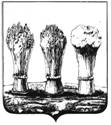 Управление образования города Пензымуниципальное бюджетное общеобразовательное учреждение гимназия № . Пензы (МБОУ гимназия № . Пензы)                                                                                                    Директор МБОУ гимназии № 42 г. Пензы                                                                                           Т.Ю. СионоваРасписание уроков на период дистанционного обучения с 06.04.2020 по 30.04.2020 Условные обозначенияО – онлайн урокК – консультацияС – самостоятельная работаПродолжительность онлайн урока не более 30 минут.Электронные ресурсы Учителя начальных классовУправление образования города Пензымуниципальное бюджетное общеобразовательное учреждение гимназия № . Пензы (МБОУ гимназия № . Пензы)                                                                                                    Директор МБОУ гимназии № 42 г. Пензы                                                                                           Т.Ю. СионоваРасписание уроков на период дистанционного обучения с 01.05.2020 по 31.05.2020 Условные обозначенияО – онлайн урокК – консультацияС – самостоятельная работаПродолжительность онлайн урока не более 30 минут.1 а1 б1в2 а2 б2в3 а3 бПонедельник1Литературное чтение  С    Литературное чтение     СЛитературное чтение     САнглийский язык   О            Родной язык/Литературное чтение на родном языке  С         Английский язык   О                Литературное чтение   С        Музыка   С   Понедельник2Математика   О                  Математика О                    Математика   О                  Математика ОМатематика   ОМатематика ОМатематика   ОМатематика   ОПонедельник3Родной язык/ Литературное чтение на родном языке  С      Родной язык/ Литературное чтение на родном языке  СРодной язык/ Литературное чтение на родном языке С        Родной язык/Литературное чтение на родном языке С            Английский язык  О             Родной язык/Литературное чтение на родном языке С            Родной язык/Литературное чтение на родном языке  С           Родной язык/Литературное чтение на родном языке  С          Понедельник4Физическая культура     С   Физическая культура       С Физическая культура      С  Технология   СТехнология   СТехнология   СФизическая культура     С   Окружающий  мир      С          Вторник1Литературное чтение  С          Литературное чтение       С    Литературное чтение     С      Русский язык ООкружающий мир   С             Русский язык ОРусский язык ОЛитературное чтение     С      Вторник2Математика    О                 Математика      О               Математика   О                  Математика   ОМатематика  О Математика О  Математика   ОМатематика   ОВторник3Русский язык ОРусский язык ОРусский язык ОФизическая культура      С Русский язык ОФизическая культура    С   Английский язык  О             Русский язык ОВторник4Окружающий мир      С          Окружающий мир       С         Окружающий мир   С             Литературное чтение    С       Литературное чтение       С    Литературное чтение      С     Физическая культура      С  Физическая культура       СВторник5Окружающий мир    О            Физическая культура     С  Окружающий мир       О         Литературное чтение    С       Технология  ССреда1Литературное чтение         О  Литературное чтение     О      Литературное чтение      О     Русский язык ОЛитературное чтение        О   Русский язык ООкружающий мир    О             Литературное чтение       С   Среда2Математика    О                Математика   О                 Математика     О               Математика    ОМатематика    ОМатематика    ОМатематика  О  Математика   О Среда3ИЗО      С                            ИЗО         С                         ИЗО          С                        Музыка      С   Русский язык ОМузыка    С     Русский язык ОАнглийский язык       О        Среда4Русский язык   О                   Русский язык   О                  Русский язык  О                     Литературное чтение    С        Музыка    СЛитературное чтение            СИЗО        С Русский язык ОСреда5Окружающий мир      О           Окружающий мир       С          Окружающий мир       О          Литературное чтение     С      ИЗО       С  Четверг1Русский язык  О             Русский язык  О                Русский язык   О              Русский язык ОЛитературное чтение           ОРусский язык ОЛитературное чтение   С       Литературное  чтение     С      Четверг2Математика     О                Математика    О                   Математика   О                    Математика О   Русский язык ОМатематика    ОМатематика    ОМатематика  О  Четверг3Литературное чтение         С Литературное чтение      С    Литературное чтение      С    Литературное чтение          О ИЗО     СЛитературное чтение         О  Английский язык    О           Русский язык ОЧетверг4Физическая культура          СФизическая культура          СФизическая культура     С     Физическая культура        САнглийский  язык     О         Физическая культура     С   Русский язык ООкружающий мир     С            Четверг5ИЗО      С     Физическая культура     С   ИЗО         С  Физическая культура    С    Пятница1Русский язык   К                 Русский язык  К                  Русский язык К                   Английский яз.О                       Литературное чтение       К    Английский яз.О                  Окружающий мир     К            Английский язык     О          Пятница2Окружающий мир      С   Окружающий мир       С  Окружающий мир     С    Русский язык ОМатематика ОРусский язык ОМузыка    С  Русский язык ОПятница3Технология    С                         Технология   С                          Технология    С                         Физическая культура      С  Русский язык ОФизическая культура   С     Русский язык ОФизическая культура     С   Пятница4Музыка     С                                Музыка   С                                  Музыка   С                                  Литературное чтение      К      Физическая культура        СЛитературное чтение      К      Физическая культура     С   Литературное чтение    К       Пятница5Технология  СМатематикаУчи.ру: https://uchi.ru/teachers/groups/1049393/subjects/1/course_programs/2РЭШ: https://resh.edu.ru/subject/12/2/Русский языкУчи.ру: https://uchi.ru/teachers/groups/1795736/subjects/2/course_programs/2РЭШ: https://resh.edu.ru/subject/13/2/Литературное чтениеВидеоресурсы YoutubeОкружающий мирУчи.ру: https://uchi.ru/teachers/groups/1795739/subjects/6/course_programs/2РЭШ: https://resh.edu.ru/subject/43/2/ОС «Школа 2100»: http://school2100.com/pedagogam/lessons/beginners-subject.php?SECTION_ID=1590Youtube "Шишкина школа. География"№п/пклассФ.И.О. сотрудникаЭлектронные ресурсы1аХорошун Мария Викторовнаhttps://resh.edu.ru/http://school2100.com/https://infourok.ru/1бПотапова Ирина Вячеславовнаhttps://resh.edu.ru/http://school2100.com/https://infourok.ru/1вПанкратова Елена Владиславовнаhttps://resh.edu.ru/http://school2100.com/https://infourok.ru/2аАлексеева Наталья Николаевнаhttps://resh.edu.ru/http://school2100.com/https://infourok.ru/2бГорсткова Елена Александровнаhttps://resh.edu.ru/http://school2100.com/https://infourok.ru/2вВоронова Алена Андреевнаhttps://resh.edu.ru/Учи.руhttps://infourok.ru/3аПрошкина Юлия Владимировнаhttps://resh.edu.ru/http://school2100.com/https://infourok.ru/3бВласова Наталья Александровнаhttps://resh.edu.ru/http://school2100.com/https://infourok.ru/1 а1 б1в2 а2 б2в3 а3 бПонедельник1Литературное чтение  С    Литературное чтение     СЛитературное чтение     САнглийский язык   О            Родной язык/Литературное чтение на родном языке  С         Английский язык   О                Литературное чтение   С        Музыка   С   Понедельник2Математика   О                  Математика О                    Математика   О                  Математика ОМатематика   ОМатематика ОМатематика   ОМатематика   ОПонедельник3Родной язык/ Литературное чтение на родном языке  С      Родной язык/ Литературное чтение на родном языке  СРодной язык/ Литературное чтение на родном языке С        Родной язык/Литературное чтение на родном языке С            Английский язык  О             Родной язык/Литературное чтение на родном языке С            Родной язык/Литературное чтение на родном языке  С           Родной язык/Литературное чтение на родном языке  С          Понедельник4Физическая культура     С   Физическая культура       С Физическая культура      С  Технология   СТехнология   СТехнология   СФизическая культура     С   Окружающий  мир      С          Вторник1Литературное чтение  С          Литературное чтение       С    Литературное чтение     С      Русский язык ООкружающий мир   С             Русский язык ОРусский язык ОЛитературное чтение     С      Вторник2Математика    О                 Математика      О               Математика   О                  Математика   ОМатематика  О Математика О  Математика   ОМатематика   ОВторник3Русский язык ОРусский язык ОРусский язык ОФизическая культура      С Русский язык ОФизическая культура    С   Английский язык  О             Русский язык ОВторник4Окружающий мир      С          Окружающий мир       С         Окружающий мир   С             Литературное чтение    С       Литературное чтение       С    Литературное чтение      С     Физическая культура      С  Физическая культура       СВторник5Окружающий мир    О            Физическая культура     С  Окружающий мир       О         Литературное чтение    С       Технология  ССреда1Литературное чтение         О  Литературное чтение     О      Литературное чтение      О     Русский язык ОЛитературное чтение        О   Русский язык ООкружающий мир    О             Литературное чтение       С   Среда2Математика    О                Математика   О                 Математика     О               Математика    ОМатематика    ОМатематика    ОМатематика  О  Математика   О Среда3ИЗО      С                            ИЗО         С                         ИЗО          С                        Музыка      С   Русский язык ОМузыка    С     Русский язык ОАнглийский язык       О        Среда4Русский язык   О                   Русский язык   О                  Русский язык  О                     Литературное чтение    С        Музыка    СЛитературное чтение            СИЗО        С Русский язык ОСреда5Окружающий мир      О           Окружающий мир       С          Окружающий мир       О          Литературное чтение     С      ИЗО       С  Четверг1Русский язык  О             Русский язык  О                Русский язык   О              Русский язык ОЛитературное чтение           ОРусский язык ОЛитературное чтение   С       Литературное  чтение     С      Четверг2Математика     О                Математика    О                   Математика   О                    Математика О   Русский язык ОМатематика    ОМатематика    ОМатематика  О  Четверг3Литературное чтение         С Литературное чтение      С    Литературное чтение      С    Литературное чтение          О ИЗО     СЛитературное чтение         О  Английский язык    О           Русский язык ОЧетверг4Физическая культура          СФизическая культура          СФизическая культура     С     Физическая культура        САнглийский  язык     О         Физическая культура     С   Русский язык ООкружающий мир     С            Четверг5ИЗО      С     Физическая культура     С   ИЗО         С  Физическая культура    С    Пятница1Русский язык   К                 Русский язык  К                  Русский язык К                   Английский яз.О                       Литературное чтение       К    Английский яз.О                  Окружающий мир     К            Английский язык     О          Пятница2Окружающий мир      С   Окружающий мир       С  Окружающий мир     С    Русский язык ОМатематика ОРусский язык ОМузыка    С  Русский язык ОПятница3Технология    С                         Технология   С                          Технология    С                         Физическая культура      С  Русский язык ОФизическая культура   С     Русский язык ОФизическая культура     С   Пятница4Музыка     С                                Музыка   С                                  Музыка   С                                  Литературное чтение      К      Физическая культура        СЛитературное чтение      К      Физическая культура     С   Литературное чтение    К       Пятница5Технология  С